LA ROUTE  HISTORIQUE DU PASTEL                        5 0 0 €Cette plante au bleu cobalt  forge                la légende du pays de Cocagne !	1er jour :   Toulouse capitale de l’or bleu15H Visite de Toulouse sur les pas des marchands pasteliers du XVIème siècle , à voir  hôtel de Bernuy  Hôtel d’Assézat , Hôtel Delfau abritant la boutique  la fleurée de Pastel. Diner logement Toulouse centre Hôtel ***2ème jour : Château de Magrin et Loubens  Excursion au château de Magrin abritant un authentique  séchoir et moulin  pastelier  qui donna du bleu à toute l’Europe. Evocation de la culture du pastel et de son âge d’or à la renaissance. Déjeuner à Cambon les Lavaur. Visite guidée du château de Loubens. Ici l’histoire de l’isatis tinctoria est gravée dans la pierre. Dîner logement Toulouse.3ème Jour : Lectoure  Excursion dans le Gers à Lectoure. Dans les anciens ateliers d’une tannerie redécouvrez l’épopée du Pastel, l’extraction et la production du pigment pur avec  démonstration de teinture .A la boutique présentation des produits pasteliers commercialisés par la société Bleus de pastel de Lectoure. Déjeuner au château de Mons. L’après-midi visite du château de Monluc berceau du pousse rapière. Dégustation du célèbre cocktail      Diner logement Toulouse.4ème jour : Le pastel albigeoisExcursion à  Albi première capitale du bleu. Sur les pas de Toulouse Lautrec visite guidée du vieil Albi, la cathédrale aux voutes bleues pastel, les jardins du palais de la Berbie. Déjeuner. Croisière en gabarre sur le Tarn. Diner logement à Toulouse.5ème jour : Départ  _______________________________Séjour en pension complète vin inclus Ce prix groupe base 20 ne comprend pas :Single + 120 €                                     Transport en autocar  +  100 €                       Assurance assistance annulation + 15 € __________________________________Réserver Loisirs Groupes                           Par téléphone 05 61 56 39 38                           Par mail loisirsgroupes@gmail.com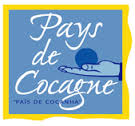 Loisirs Groupes 18 Allées Niel 31600 Muret   IM 031100052 domprat.e-monsite.com